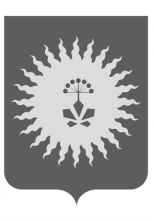 АДМИНИСТРАЦИЯ АНУЧИНСКОГО МУНИЦИПАЛЬНОГО  ОКРУГАПРИМОРСКОГО КРАЯП О С Т А Н О В Л Е Н И Е              16.01.2023                                  с.Анучино                                № 15О внесении изменений в муниципальную программу «Дорожная деятельность в отношении автомобильных дорог местного значения на территории Анучинского муниципального округа» на 2020-2024 годы, утвержденную постановлением Анучинского муниципального районаот 30.09.2019 № 542    В соответствии с п. 4.2 «Порядка принятия решений о разработке муниципальных программ, их формирования, реализации и оценки эффективности в Анучинском муниципальном районе», утвержденного постановлением администрации Анучинского муниципального района от 27.12.2018 № 665, Уставом Анучинского Анучинского муниципального округа Приморского края, администрация Анучинского муниципального округа Приморского краяПОСТАНОВЛЯЕТ:1.Внести в паспорт муниципальной программы «Дорожная деятельность в отношении автомобильных дорог местного значения на территории Анучинского муниципального округа» на 2020-2024 годы, утвержденной постановлением Анучинского муниципального района от 30.09.2019 № 542 следующие изменения:1.1. Раздел «Объем средств бюджета Анучинского муниципального округа на финансирование муниципальной программы и прогнозная оценка привлекаемых на реализацию ее целей средств федерального, краевого бюджетов» читать в следующей редакции:Объем средств бюджетных ассигнований на реализацию программы составляет 200 710 71539 тыс. рублей, в том числеКраевой бюджет -40 000,00 тыс.руб.;2020 год – 44 436,87808 тыс. рублейВ т.ч краевой бюджет 12 000,00тыс.руб.;2021 год – 35 349, 40566 тыс. рублей, в том числеКраевой бюджет -8000,00 тыс.руб.;2022 год – 58 520,43165 тыс. рублей, в том числеКраевой бюджет -20 000,00 тыс.руб.;2023 год – 26 820,00 тыс. рублей;год –29 750 ,00 тыс. рублей.1.2. Приложения №№ 1-5 к паспорту муниципальной программы  «Дорожная деятельность в отношении автомобильных дорог местного значения на территории Анучинского муниципального округа» на 2020-2024 годы», читать в новой редакции (прилагается).2.Общему отделу администрации Анучинского муниципального округа Приморского края (Бурдейной) опубликовать постановление в средствах массовой информации и разместить в информационно-телекоммуникационной сети Интернет на официальном сайте администрации Анучинского муниципального округа Приморского края.3.Контроль за исполнением настоящего постановления оставляю за собой.Глава Анучинского муниципального округа                                                            С.А. Понуровский	Приложение № 3	к постановлению от «03.02»2022г.№93Информацияо ресурсном обеспечении муниципальной программы за счет средств бюджета Анучинского муниципального округа и прогнозная оценка привлекаемых на реализацию ее целей средств федерального бюджета, краевого бюджета «Дорожная деятельность в отношении автомобильных дорог местного значения на территории Анучинского муниципального округа» на 2020-2024 годы(наименование муниципальной программы)<*> - главный распорядитель бюджетных средств.N п/пНаименование подпрограммы, основного мероприятия подпрограммы, отдельного мероприятия программыНаименование подпрограммы, основного мероприятия подпрограммы, отдельного мероприятия программыОтветственный исполнитель, соисполнитель/ГРБС <*> основного мероприятия подпрограммы, отдельного мероприятия программыОтветственный исполнитель, соисполнитель/ГРБС <*> основного мероприятия подпрограммы, отдельного мероприятия программыИсточник ресурсного обеспеченияКод бюджетной классификацииКод бюджетной классификацииКод бюджетной классификацииКод бюджетной классификацииКод бюджетной классификацииКод бюджетной классификацииКод бюджетной классификацииОценка расходовОценка расходовОценка расходовОценка расходовОценка расходовОценка расходовОценка расходовN п/пНаименование подпрограммы, основного мероприятия подпрограммы, отдельного мероприятия программыНаименование подпрограммы, основного мероприятия подпрограммы, отдельного мероприятия программыОтветственный исполнитель, соисполнитель/ГРБС <*> основного мероприятия подпрограммы, отдельного мероприятия программыОтветственный исполнитель, соисполнитель/ГРБС <*> основного мероприятия подпрограммы, отдельного мероприятия программыИсточник ресурсного обеспеченияГРБСГРБСРз ПрРз ПрЦСРЦСРВРочередной финансовый год (2020)первый год планового периода (2021)второй год планового периода (2022)третий год планового периода (2023)четвертый год планового периода (2024)четвертый год планового периода (2024)1223345566778910111213131.Строительство, реконструкция, капитальный ремонт, ремонт, содержание автомобильных дорог общего пользования местного значения и искусственных сооружений Строительство, реконструкция, капитальный ремонт, ремонт, содержание автомобильных дорог общего пользования местного значения и искусственных сооружений Отдел жизнеобеспечения администрации Анучинского муниципального округаОтдел жизнеобеспечения администрации Анучинского муниципального округавсего900900040904091000120470100012047024427 326,3229931 466,01444 365,8811128 650,0031 554,0031 554,001.Строительство, реконструкция, капитальный ремонт, ремонт, содержание автомобильных дорог общего пользования местного значения и искусственных сооружений Строительство, реконструкция, капитальный ремонт, ремонт, содержание автомобильных дорог общего пользования местного значения и искусственных сооружений Отдел жизнеобеспечения администрации Анучинского муниципального округаОтдел жизнеобеспечения администрации Анучинского муниципального округакраевой 900900040904091000192390100019239024412 000,008 000,0020 000,000,00,00,01.Строительство, реконструкция, капитальный ремонт, ремонт, содержание автомобильных дорог общего пользования местного значения и искусственных сооружений Строительство, реконструкция, капитальный ремонт, ремонт, содержание автомобильных дорог общего пользования местного значения и искусственных сооружений Отдел жизнеобеспечения администрации Анучинского муниципального округаОтдел жизнеобеспечения администрации Анучинского муниципального округабюджет Анучинского муниципального округа90090004090409100011204701000112047024415336,3229923 466,01424 365,8811128 650,0031 554,0031 554,002.Повышение безопасности дорожного движенияПовышение безопасности дорожного движенияОтдел жизнеобеспечения администрации Анучинского муниципального округаОтдел жизнеобеспечения администрации Анучинского муниципального округавсего9009000409040910001204801000120480244713,18640880, 003100,01000,01000,01000,02.Повышение безопасности дорожного движенияПовышение безопасности дорожного движенияОтдел жизнеобеспечения администрации Анучинского муниципального округаОтдел жизнеобеспечения администрации Анучинского муниципального округабюджет Анучинского муниципального округа9009000409040910001204801000120480244713,18640880,003100,01000,01000,01000,0   33.Разработка, проверка проектно-сметной документации, проведение инженерных изысканийРазработка, проверка проектно-сметной документации, проведение инженерных изысканийОтдел жизнеобеспечения администрации Анучинского муниципального округаОтдел жизнеобеспечения администрации Анучинского муниципального округавсего900900040904091000120490100012049024470,00100,00500,00100,00100,00100,00   33.Разработка, проверка проектно-сметной документации, проведение инженерных изысканийРазработка, проверка проектно-сметной документации, проведение инженерных изысканийОтдел жизнеобеспечения администрации Анучинского муниципального округаОтдел жизнеобеспечения администрации Анучинского муниципального округабюджет Анучинского муниципального округа900900040904091000120490100012049024470,00100,00500,0100,0100,0100,0  4.Приобретение дорожно-эксплуатационной техникиПриобретение дорожно-эксплуатационной техникиОтдел жизнеобеспечения администрации Анучинского муниципального округаОтдел жизнеобеспечения администрации Анучинского муниципального округавсего900900040904091000120500100012050024416027,17469120,000,000,00,000,00  4.Приобретение дорожно-эксплуатационной техникиПриобретение дорожно-эксплуатационной техникиОтдел жизнеобеспечения администрации Анучинского муниципального округаОтдел жизнеобеспечения администрации Анучинского муниципального округабюджет Анучинского муниципального округа900900040904091000120500100012050024416027,17469120,000,000,00,000,00 5.Демонтаж моста через реку Арсеньевка с ШекляевоДемонтаж моста через реку Арсеньевка с ШекляевоОтдел жизнеобеспечения администрации Анучинского муниципального округаОтдел жизнеобеспечения администрации Анучинского муниципального округавсего9009000040900409244290,1940,000,000,000,000,00 5.Демонтаж моста через реку Арсеньевка с ШекляевоДемонтаж моста через реку Арсеньевка с ШекляевоОтдел жизнеобеспечения администрации Анучинского муниципального округаОтдел жизнеобеспечения администрации Анучинского муниципального округабюджет Анучинского муниципального округа9009000040900409244290,1940,000,000,000,000,006.Капитальный ремонт,  ремонт дорогОтдел жизнеобеспечения администрации Анучинского муниципального округаОтдел жизнеобеспечения администрации Анучинского муниципального округавсеговсеговсего   900   90000409004092440,02783,3914210 554 550,540,000,006.Капитальный ремонт,  ремонт дорогОтдел жизнеобеспечения администрации Анучинского муниципального округаОтдел жизнеобеспечения администрации Анучинского муниципального округабюджет Анучинского муниципального округабюджет Анучинского муниципального округабюджет Анучинского муниципального округа  900  90002390023902440,02783,391420,000,000,00Итого:Итого:Итого:Итого:Итого:Итого:44 436,8780835 349,4056658 520,4316529 750,0032 654,00